Book your 2020-21 Golf Tournament, Group Outing, or Charity Golf Event at THE GOLF CLUB AT TEXAS A&M.Every tournament is one of a kind, and we want to keep it that way. Which is why our goal is simple: To make your event memorable and perfect in each and every way possible. The Golf Club at Texas A&M is an ideal setting for any group, fundraising event, corporate outing, or just an enjoyable day of golf with friends. We pride ourselves on delivering well-executed tournaments and outings that exceed both your expectations and that of your guests.LET US BOOK YOUR EVENT ANY DAY OF THE WEEK!
Please contact John Saffle for more information.Phone Number: (979) 845-1723
Email: john@golfclubtamu.comShare your contact information& we will be in touch very soon!OutingsEventsLeaguesYou Name it!Information RequestEvent Name__________________________________________________________________Your Name___________________________________________________________________Email Address________________________________________________________________Phone Number________________________________________________________________Approx. Date of Event__________________________________________________________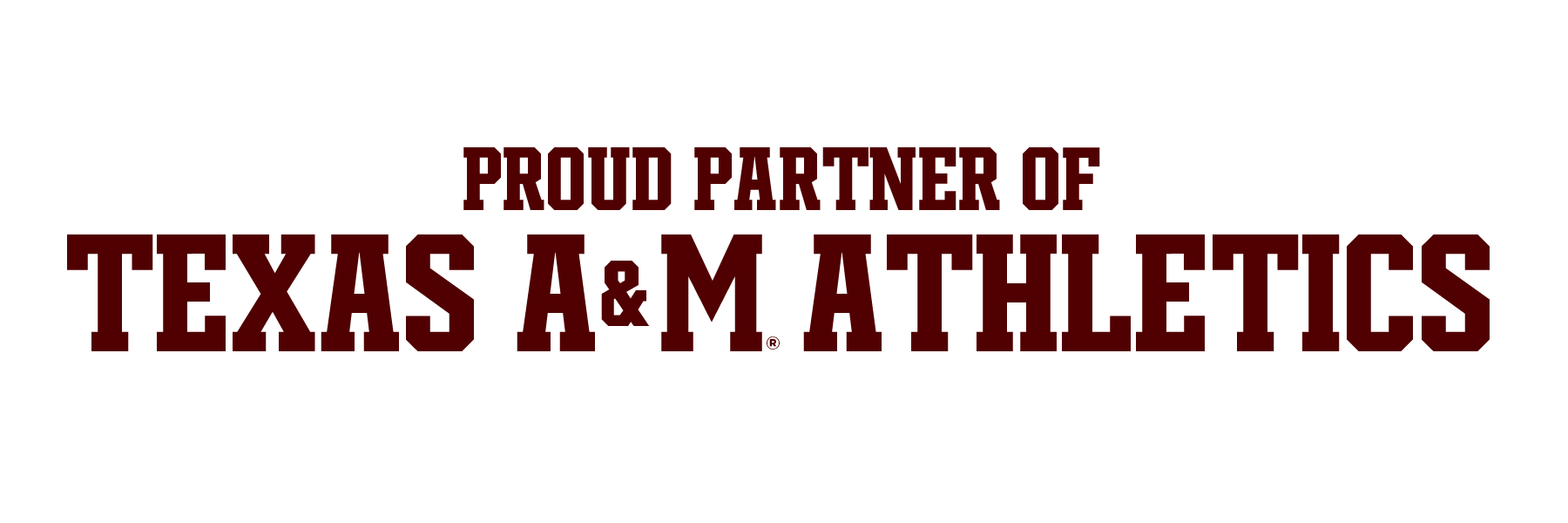 